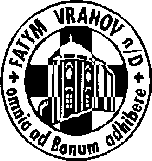 FATYM Vranov nad Dyjí, Náměstí 20, 671 03 Vranov nad Dyjí;515 296 384, email: vranov@fatym.com; www.fatym.comBankovní spojení: Česká spořitelna č.ú.:1580474329/080024. 3. Květná neděle 7,30 Vratěnín – mše svatá od 7,10 příležitost k velikonoční sv. zpovědi  7,30 Štítary – mše svatá v 7,00 příležitost k velikonoční sv. zpovědi v 15 Křížová cesta9,10 Plenkovice – mše svatá 9,15 Vranov – mše svatá 10,30 Olbramkostel – mše svatá 25. 3. pondělí Svatého týdne16,00 Vratěnín – mše svatá26. 3. úterý Svatého týdne16,00 Uherčice – mše svatá18,06 Štítary – mše svatá27. 3. středa Svatého týdne7,30 Olbramkostel – mše svatá 17,00 Šumná – svatá půlhodinka během ní příležitost ke sv. zpovědi18,00 Lančov – mše svatá a po ní příležitost k velikonoční svaté zpovědi19,00 Vranov – fara – Nad BiblíZvony letí do Říma, posvátný čas začínáZačátek posvátného Třídenní 28. 3. Zelený čtvrtek17,00 Štítary – obřady Zeleného čtvrtku17,30 Plenkovice - obřady Zeleného čtvrtku19,00 Olbramkostel - obřady Zeleného čtvrtku19,00 Vranov - obřady Zeleného čtvrtku29. 3. Velký Pátek15,00 Vratěnín – velkopáteční obřady17,00 Štítary - velkopáteční obřady17,30 Plenkovice - velkopáteční obřady19,00 Olbramkostel - velkopáteční obřady19,00 Vranov - velkopáteční obřady30. 3. Bílá sobota19,00 Plenkovice – vigilie Vzkříšení19,30 Štítary - vigilie Vzkříšení21,00 Olbramkostel - vigilie Vzkříšení22,00 Vranov - vigilie Vzkříšení31. 3. slavnost Zmrtvýchvstání Páně7,30 Vratěnín – mše svatá + žehnání velikonočních pokrmů7,30 Štítary – mše svatá + žehnání velikonočních pokrmů9,00 Plenkovice – mše svatá + žehnání velikonočních pokrmů9,15 Vranov – mše svatá + žehnání velikonočních pokrmů10,15 Olbramkostel – mše svatá + žehnání velikonočních pokrmů11,11 Lančov – mše svatá + žehnání velikonočních pokrmůHeslo: Nedostižný příklad mám, lásku Krista rozjímám. Doporučujeme vykonat dobrou velikonoční svatou zpověď a účastnit se denně obřadů během posvátného Třídění a nenechat si ujít možnost dobře prožít Svatý týden. 6. 4. Pochod pro život v Praze, více informací u paní Jírové, 8. 4. je přeložená slavnost Zvěstování Páně, 12. 4. příprava na biřmování ve Štítarech v 18,06, 13. 4. od 19,30 adorace za kněžská povolání, 15. 4. Vranov v 18,00 pouť Nový Jeruzalém, 20. 4. Vranovská pláž, restaurace Štika v 11,00 svatopetrská mše svatá